WSU Electronic W-2 AnnouncementIn order to receive an electronic W-2, you must first consent. If you have provided consent in a previous year, you do not need to consent again. Follow the step-by-step instructions to electronically access your W-2 at your convenience.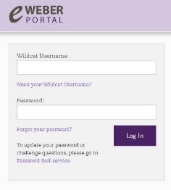 Login to the eWeber portal 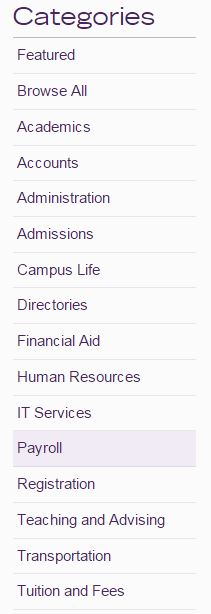 Select ‘Payroll’ under ‘Categories’

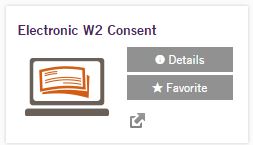 Select ‘Electronic W2 Consent’

Select the box to ‘Consent to receive W-2 electronically’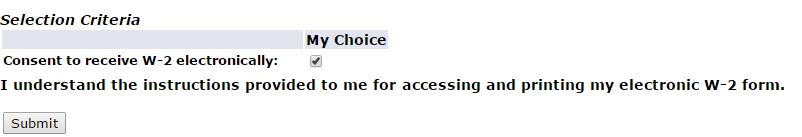 Faster and more secure delivery than U.S. mail, protecting your sensitive information from loss, theft or delaySupport Weber State in reducing the University’s costs of printing and mailing individual formsQuick and easy access 
